图 书 推 荐中文书名：《成为福克纳：威廉•福克纳的艺术人生》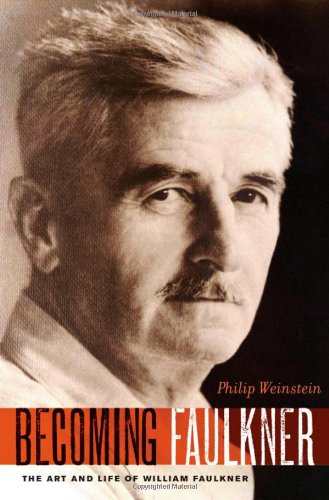 英文书名：BECOMING FAULKNER: THE ART AND LIFE OF WILLIAM FAULKNER作    者：Philip Weinstein出 版 社：Oxford University Press代理公司：ANA/Connie Xiao页    数：272页出版时间：2009年11月代理地区：中国大陆、台湾地区审读资料：电子稿类    型：传记/回忆录版权已授：2018年授权南京大学出版社，版权已回归。中简本出版记录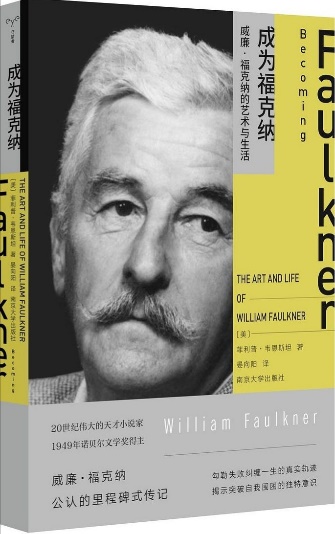 书  名：《成为福克纳：威廉•福克纳的艺术人生》作  者：（美）菲利普·韦恩斯坦出版社：南京大学出版社译  者：晏向阳出版年：2018年4月页  数：308页定  价：45元装  帧：平装内容简介：威廉•福克纳，20世纪伟大的天才小说家，1949年诺贝尔文学奖得主。公认的福克纳权威传记，勾勒文豪与失败纠缠一生的真实轨迹，揭示突破自我围困的独特意识威廉•福克纳（William Faulkner，1897—1962），意识流文学在美国的代表人物，1949年诺贝尔文学奖得主。这部传记以福克纳的生活与创作为中心，揭示了这位20世纪伟大的作家在艺术探索与实际生活中遭遇的种种困境。作者一边遵循福克纳的人生轨迹，一边技巧性地分析其作品，从而勾勒出一个栩栩如生的作家形象，也让读者更好地理解了福克纳和他的艺术世界。作者简介：菲利普·韦恩斯坦（Philip Weinstein），美国斯沃斯莫尔学院英文系教授，从事现代比较文学特别是英美小说领域的教学与研究。已出版《亨利·詹姆斯与想象的需求》（1971）、《欲望的语义学：从狄更斯到乔伊斯的身份变化模型》（1984） 、《福克纳的主题：无人拥有的宇宙》 （1992）、《剑桥文学指南：威廉·福克纳》（1995）、《除了爱还有什么？福克纳和莫里森心中的种族苦难》（1996）、《不知不觉：现代派小说作品》（2005）等多部学术专著。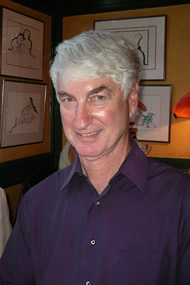 《成为福克纳：威廉•福克纳的艺术人生》目录致谢缩略语序 言 “无关紧要”第一章 危机和童年第二章 不合时宜第三章 黑色孪生子第四章 寻找圣殿第五章 明天，明天，再一个明天结 语 “至关紧要”谢谢您的阅读！请将回馈信息发至：萧涵糠(Connie Xiao)安德鲁﹒纳伯格联合国际有限公司北京代表处北京市海淀区中关村大街甲59号中国人民大学文化大厦1705室, 邮编：100872电话：010-82449325传真：010-82504200Email: Connie@nurnberg.com.cn网址：www.nurnberg.com.cn微博：http://weibo.com/nurnberg豆瓣小站：http://site.douban.com/110577/微信订阅号：ANABJ2002